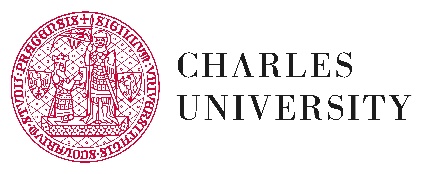 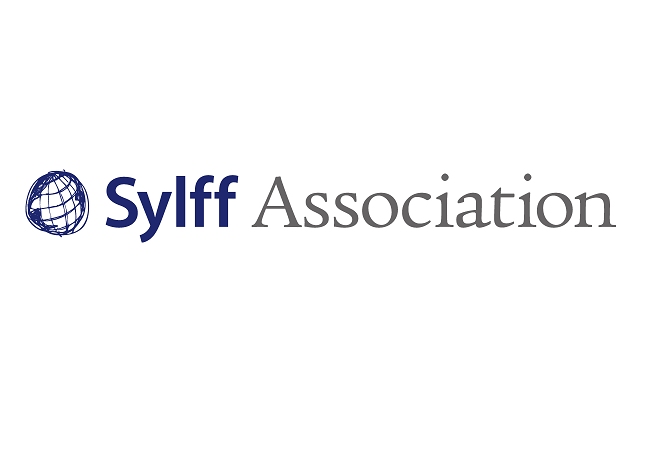 Letter of RecommendationYou may also submit a separate letter of recommendation attached to this form.STUDENT’S NAME  		____________________ ____________________ CANDIDATE’S SUPERVISOR	Name and Title	 ___________________________________________ Telephone 		___________________________________________ E-mail 			___________________________________________Please rate the applicant on the following scales in comparison to other PhD candidates you know.
CERTIFICATION OF RESEARCH IN PROGRESS: Provide a brief statement of the applicant's research progress to date:Based on this summary, in your estimation, will the applicant complete this dissertation by the end of the next academic year? Yes 	No ___________________________________ 			___________________________________ Signature 				    		Department ___________________________________ 			___________________________________ Name and Title 				    	Date No Basis for Judgement Below Average (Lowest 35%)Average (Middle 20%)Good (Next 20%)Very Good (Next 15%)Outstanding (Highest 10%)Intellectual Capability: Analytical Power Rigor of Thought Critical Reasoning AbilityIndependence of Thought: Originality Imagination Creative IntelligenceEffectiveness of Communication: OralEffectiveness of Communication: WrittenIndustry and Motivation: Persistence Self-Discipline Study TechniquesJudgment and Maturity: Conscientiousness Common SenseResearch Skills and Ability